TITLEN. AuthorA1, N. AuthorB1, N. AuthorC21Department of ......., University of ........., Address, City2Institution/Company Affiliation, Address, CityAbstractThe abstracts submitted for the ICID 2016 Conference must follow the layout and content guidelines given in this document.Abstracts must be written in English. The length is STRICTLY limited to 2 pages, including text, figures, tables and references. The paper size is A4 i.e. 210 mm (width) by 297 mm (height) with 2.5 cm margins on top, bottom, left and right.The font types are:- Times New Roman (14 points), bold, centered, capital letters for the title;- Times New Roman (12 points), centered for the authors (underline the corresponding author), and affiliations (use italic);- Times New Roman (12 points), bold, left justified  for the headings;- Times New Roman (12 points), doubly justified for the body text;- Times New Roman (10 points), centered for the figure and table captions;- Times New Roman (10 points), doubly justified for the numbered reference list.Abstracts should contain motivations and relevance of research, main results, and short interpretation. The motivations and results of the research should be clearly identified and the novelty or progress made compared to the state of the art has to be provided.References to literature should be inserted in the text as [1], pointing to the numbered reference list at the end of the abstract. Figures and tables can be placed freely in the text.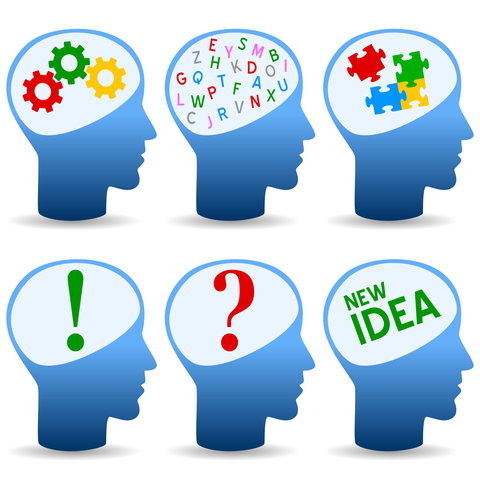 Figure 1. Figure caption.Please do not insert page numbers or any text in headers and footers. To be submitted, abstracts must be converted in Adobe Portable Document Format and saved with the name of the corresponding author (AuthorA.pdf). In case of multiple abstracts with the same corresponding author please append a progressive number to the file name (AuthorA1.pdf, AuthorA2.pdf, ...).The file size should be limited to 2 MB. Please make sure that the pdf file can be opened without any problem by the latest Adobe Acrobat Reader.Table 1. Table caption.Abstracts must be submitted via the ICID 2016 conference website no later than November 30, 2015. All accepted abstracts will be collected in the Book of Abstracts of the ICID 2016 Conference.Authors of accepted abstracts will be invited to contribute a 4-page extended paper to be included in ICID 2016 Conference Proceedings. Selected papers will be invited to publish in Scopus cited journal with additional fee.References1.	N. AuthorA, N. AuthorB, “Paper title”, Journal/Proceedings, Number/Issue (Year), Pages.2.	N. AuthorA, N. AuthorB, “Paper title”, Journal/Proceedings, Number/Issue (Year), Pages.